Филиал муниципального автономного общеобразовательного учреждения «Прииртышская средняя общеобразовательная школа»-«Епанчинская начальная общеобразовательная школа имени Я.К.Занкиева»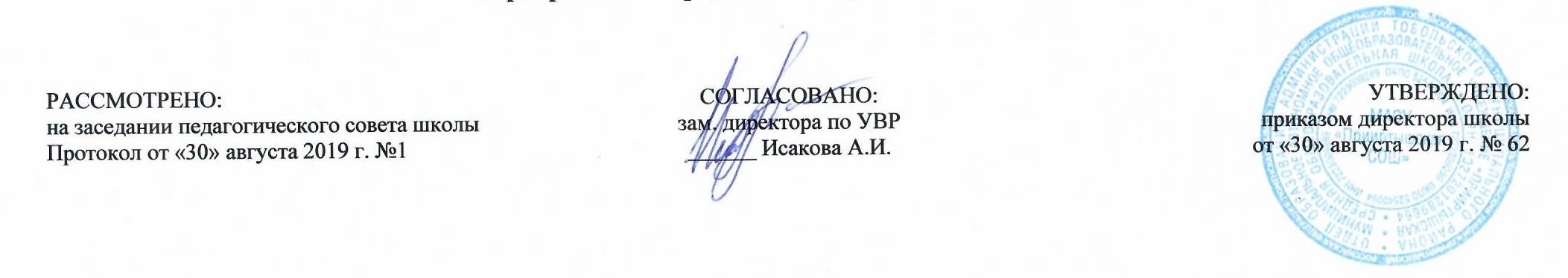 РАБОЧАЯ ПРОГРАММА по английскому  языкудля 4 классана 2019-2020 учебный годПланирование составлено в соответствии 	ФГОС НОО	Составитель программы: Азисова Альбина Мухаметдиновна,учитель английского языка высшей квалификационной категориид.Епанчина2019 годаПланируемые результаты освоения учебного предмета «Английский язык»Предметными результатами изучения иностранного языка в начальной школе являются: овладение начальными представлениями о нормах иностранного языка (фонетических, лексических, грамматических); умение (в объеме содержания курса) находить и сравнивать такие языковые единицы, как звук, буква, слово.Коммуникативные уменияГоворениеВыпускник научится:участвовать в элементарных диалогах, соблюдая нормы речевого этикета, принятые в англоязычных странах;составлять небольшое описание предмета, картинки, персонажа;рассказывать о себе, своей семье, друге.Выпускник получит возможность научиться:воспроизводить наизусть небольшие произведения детского фольклора;составлять краткую характеристику персонажа;кратко излагать содержание прочитанного текста.АудированиеВыпускник научится:понимать на слух речь учителя и одноклассников при непосредственном общении и вербально/невербально реагировать на услышанное;воспринимать на слух в аудиозаписи и понимать основное содержание небольших сообщений, рассказов, сказок, построенных в основном на знакомом языковом материале.Выпускник получит возможность научиться:воспринимать на слух аудиотекст и полностью понимать содержащуюся в нём информацию;использовать контекстуальную или языковую догадку при восприятии на слух текстов, содержащих некоторые незнакомые слова.ЧтениеВыпускник научится:соотносить графический образ английского слова с его звуковым образом;читать вслух небольшой текст, построенный на изученном языковом материале, соблюдая правила произношения и соответствующую интонацию;читать про себя и понимать содержание небольшого текста, построенного в основном на изученном языковом материале;читать про себя и находить в тексте необходимую информацию.Выпускник получит возможность научиться:догадываться о значении незнакомых слов по контексту;не обращать внимания на незнакомые слова, не мешающие понимать основное содержание текста.ПисьмоВыпускник научится:выписывать из текста слова, словосочетания и предложения;писать поздравительную открытку с Новым годом, Рождеством, днём рождения (с опорой на образец);писать по образцу краткое письмо зарубежному другу.Выпускник получит возможность научиться:в письменной форме кратко отвечать на вопросы к тексту;составлять рассказ в письменной форме по плану/ключевым словам;заполнять простую анкету;правильно оформлять конверт, сервисные поля в системе электронной почты (адрес, тема сообщения).Языковые средства и навыки оперирования имиГрафика, каллиграфия, орфографияВыпускник научится:воспроизводить графически и каллиграфически корректно все буквы английского алфавита (полупечатное написание букв, буквосочетаний, слов);пользоваться английским алфавитом, знать последовательность букв в нём;списывать текст;восстанавливать слово в соответствии с решаемой учебной задачей;отличать буквы от знаков транскрипции.Выпускник получит возможность научиться:сравнивать и анализировать буквосочетания английского языка и их транскрипцию;группировать слова в соответствии с изученными правилами чтения;уточнять написание слова по словарю;использовать экранный перевод отдельных слов (с русского языка на иностранный и обратно).Фонетическая сторона речиВыпускник научится:различать на слух и адекватно произносить все звуки английского языка, соблюдая нормы произношения звуков;соблюдать правильное ударение в изолированном слове, фразе;различать коммуникативные типы предложений по интонации;корректно произносить предложения с точки зрения их ритмико-интонационных особенностей.Выпускник получит возможность научиться:распознавать связующее r в речи и уметь его использовать;соблюдать интонацию перечисления;соблюдать правило отсутствия ударения на служебных словах (артиклях, союзах, предлогах);читать изучаемые слова по транскрипции.Лексическая сторона речиВыпускник научится:узнавать в письменном и устном тексте изученные лексические единицы, в том числе словосочетания, в пределах тематики на уровне  начального образования;оперировать в процессе общения активной лексикой в соответствии с коммуникативной задачей;восстанавливать текст в соответствии с решаемой учебной задачей.Выпускник получит возможность научиться:узнавать простые словообразовательные элементы;опираться на языковую догадку в процессе чтения и аудирования (интернациональные и сложные слова).Грамматическая сторона речиВыпускник научится:распознавать и употреблять в речи основные коммуникативные типы предложений;распознавать в тексте и употреблять в речи изученные части речи: существительные с определённым/неопределённым/нулевым артиклем; существительные в единственном и множественном числе; глагол­связкуtobe; глаголы в Present, Past, FutureSimple; модальные глаголы can, may, must; личные, притяжательные и указательные местоимения; прилагательные в положительной, сравнительной и превосходной степени; количественные (до 100) и порядковые (до 30) числительные; наиболее употребительные предлоги для выражения временны´х и пространственных отношений.Выпускник получит возможность научиться:узнавать сложносочинённые предложения с союзами and и but;использовать в речи безличные предложения (It’scold. It’s 5 o’clock. It’s interesting), предложениясконструкцией there is/there are;оперировать в речи неопределёнными местоимениями some, any (некоторые случаи употребления: Can I havesometea? Is there any milk in the fridge? — No, there isn’t any);оперироватьвречинаречиямивремени (yesterday, tomorrow, never, usually, often, sometimes); наречиямистепени (much, little, very);распознавать в тексте и дифференцировать слова по определённым признакам (существительные, прилагательные, модальные/смысловые глаголы).Содержание учебного предмета «Английский язык»Любимое время года – 8 часов Дидактические единицы: Лексика: Времена года. Погода. Виды спорта – летние и зимние. Глаголы движения.Грамматика: Простое будущее время Future Simple Tense. Времена года. Погода. Занятия в выходные. Сказка о лягушке-путешественнице “TwoDucksandtheFrog”. Сказка о временах года “TheDonkey’sFavouriteSeason”.Контрольная работа по теме «Времена года. Погода. Простое будущее время»Английский дом – 8 часовДидактические единицы: Лексика: Квартира. Дом. Мебель. Грамматика: Конструкция Thereis / Thereare. Предлоги места. Моя квартира, моя комната. Сказка о приключениях английского мальчика  “TheBigSecret”Лексико-грамматический тест «Обороты:thereis/thereare,предлоги места»Контрольная работа по теме «Времена года. Погода. Описываем дом»Проект «DreamHouse».Жизнь в городе и селе – 8 часовДидактические единицы: Лексика: Город. Село. Россия. Великобритания. Домашние и дикие животные. Грамматика: Образование степеней сравнения имен прилагательных Моя страна. Страна изучаемого языка. Мой питомец. Дикие и домашние животные. Сказка о превращении серого города в цветущий сад “TheGreenGarden”.Контрольная работа по теме «Город. Село»Мир моих фантазий: сочиняем истории и сказки – 10 часовДидактические единицы: Лексика: Глаголы.Грамматика: Простое прошедшее время SimpleTense.Английские сказки: “The Smart Little Bird”, “The Wolf and the Sheep”. История о том,     как Санта-Клаус готовится к Рождеству и Новому году. Контрольная работа по теме «Рассказываем истории».Проект «Давайте напишем сказку».Выходные в кругу семьи: любимые занятия членов семьи – 11 часов.Дидактические единицы: Лексика: Семья. Домашние обязанности. Разговор по телефону. Угощение.Грамматика: Простое прошедшее время SimpleTense.Мои любимые занятия. Помощь родителям по дому.  Вежливый телефонный разговор.  Поведение в семье и гостях. Английские сказки: “IDon’tWantto”, “Why Do Cats Wash after Dinner?”Контрольная работа по теме «Хорошее времяпрепровождение в кругу семьи».В магазине одежды – 9 часов Дидактические единицы: Лексика: Одежда. Обувь. Поведение за столом. В магазине. Цвета.Грамматика: Употребление  местоимений some, any, отрицания no. Одежда и обувь.  Вежливый разговор с продавцом. Что купить для путешествия.   Английская сказка “Baby Elephant and his New Clothes”.  Покупка продуктов в разных упаковках. Вежливый разговор за столом.  Типичный английский завтрак. Контрольная работа по теме «Покупки»Проект «Современный журнал мод для звёздМоя школа – 14 часовДидактические единицы: Лексика: Герои сказок. Времена года. День рождения. Почта. Игрушки.Грамматика: Специальные вопросы и ответы на них.Занятия в школе.  Школьные принадлежности.  Учебные  предметы. Школьные истории “Jason and Becky at School”, “ The Best Time for Apples”.  Английская  сказка об умении находить общий язык с соседями  “ The King and the Cheese”. Контрольная работа по теме «Школа».Проект «Диплом»Коммуникативные умения по видам речевой деятельностиВ русле говорения1. Диалогическая формаУметь вести:этикетные диалоги в типичных ситуациях бытового, учебно­трудового и межкультурного общения, в том числе при помощи средств телекоммуникации;диалог­расспрос (запрос информации и ответ на него);диалог — побуждение к действию.2. Монологическая формаУметь пользоваться основными коммуникативными типами речи: описание, рассказ, характеристика (персонажей).В русле аудированияВоспринимать на слух и понимать:речь учителя и одноклассников в процессе общения на уроке и вербально/невербально реагировать на услышанное;небольшие доступные тексты в аудиозаписи, построенные в основном на изученном языковом материале, в том числе полученные с помощью средств коммуникации.В русле чтенияЧитать:вслух небольшие тексты, построенные на изученном языковом материале;про себя и понимать тексты, содержащие как изученный языковой материал, так и отдельные новые слова, находить в тексте необходимую информацию (имена персонажей, где происходит действие и т. д.).В русле письмаВладеть:умением выписывать из текста слова, словосочетания и предложения;основами письменной речи: писать по образцу поздравление с праздником, короткое личное письмо.Языковые средства и навыки пользования имиАнглийский языкГрафика, каллиграфия, орфография. Все буквы английского алфавита. Основные буквосочетания. Звуко­буквенные соответствия. Знаки транскрипции. Апостроф. Основные правила чтения и орфографии. Написание наиболее употребительных слов, вошедших в активный словарь.Фонетическая сторона речи. Адекватное произношение и различение на слух всех звуков и звукосочетаний английского языка. Соблюдение норм произношения: долгота и краткость гласных, отсутствие оглушения звонких согласных в конце слога или слова, отсутствие смягчения согласных перед гласными. Дифтонги. Связующее «r» (there is/there are). Ударение в слове, фразе. Отсутствие ударения на служебных словах (артиклях, союзах, предлогах). Членение предложений на смысловые группы. Ритмико­интонационные особенности повествовательного, побудительного и вопросительного (общий и специальный вопрос) предложений. Интонация перечисления. Чтение по транскрипции изученных слов.Лексическая сторона речи. Лексические единицы, обслуживающие ситуации общения, в пределах тематики начальной школы, в объёме 500 лексических единиц для двустороннего (рецептивного и продуктивного) усвоения, простейшие устойчивые словосочетания, оценочная лексика и речевые клише как элементы речевого этикета, отражающие культуру англоговорящих стран. Интернациональные слова (например, doctor, film). Начальное представление о способах словообразования: суффиксация (суффиксы ­er, ­or, ­tion, ­ist, ­ful, ­ly, ­teen, ­ty, ­th), словосложение (postcard), конверсия (play — to play).Грамматическая сторона речи. Основные коммуникативные типы предложений: повествовательное, вопросительное, побудительное. Общий и специальный вопросы. Вопросительные слова: what, who, when, where, why, how. Порядок слов в предложении. Утвердительные и отрицательные предложения. Простое предложение с простым глагольным сказуемым (He speaks English.), составным именным (My family is big.) и составным глагольным (I like to dance. She can skate well.) сказуемым. Побудительные предложения в утвердительной (Help me, please.) и отрицательной (Don’t be late!) формах. Безличные предложения в настоящем времени (Itiscold. It’sfiveo’clock.). Предложения с оборотом there is/there are. Простые распространённые предложения. Предложения с однородными членами. Сложносочинённые предложения с союзами and и but.Сложноподчинённые предложения с because.Правильные и неправильные глаголы в Present, Future, Past Simple (Indefinite). Неопределённая форма глагола. Глагол­связка to be. Модальныеглаголы can, may, must, have to. Глагольные конструкции I’d like to… Существительные в единственном и множественном числе (образованные по правилу и исключения), существительные с неопределённым, определённым и нулевым артиклем. Притяжательный падеж имён существительных.Прилагательные в положительной, сравнительной и превосходной степени, образованные по правилам и исключения.Местоимения: личные (в именительном и объектном падежах), притяжательные, вопросительные, указательные (this/these, that/those), неопределённые (some, any — некоторые случаи употребления).Наречия времени (yesterday, tomorrow, never, usually, often, sometimes). Наречия степени (much, little, very).Количественные числительные (до 100), порядковые числительные (до 30).Наиболее употребительные предлоги: in, on, at, into, to, from, of, with.Тематическое планирование №п/пРазделы, темыКоличество часовI.«Говорим о временах года и о погоде»71Вводный урок. Занятия в разное время года.12Учимся рассказывать о погоде13Погода в разные времена года14Знакомимся с будущим временем.15Планы на неделю.16Пикник с друзьями.17Проверочная работа № 11II.« Как хорошо дома!»71Мой дом  12Моя комната13Предлоги места14Комната Мисс Четтер15Проверочная работа № 2. Обобщающий урок.16Контрольная работа 1. Урок контроля навыков чтения, грамматики, лексики, аудирования.17Проект. Урок защиты проектов.1III.«В городе и в деревне»81Город и село12Великобритания и Россия13Степени сравнения прилагательных14Рекламное объявление мисс Четтер15Зеленый сад16Среда обитания животных17Рассказы о животных18Проверочная работа № 31IV.Сочиняем истории.101Простое прошедшее время12Забавные истории.13Слова-спутники прошедшего времени14Вопросы в прошедшем времени.15Рассказ про волка и овечку16Проверочная работа № 417Контрольная работа № 218Проект 2. Урок защиты проектов.19Цветик-семицветик110Игра «Крестики-нолики». Обобщающий урок.1V.«В кругу семьи»111Семья девочки Мэг12Краткие формы вспомогательных глаголов13Семья Вильсон14Домашние обязанности.15Диалог о домашних делах16Ленивая Джейн17Учимся называть время18Рассказ про птичку и кошку19Правила поведения в гостях110Повторяем местоимения111Проверочная работа 51VI.«Покупки»91Различные предметы одежды12Новая одежда слоненка13Одежда для разной погоды.14Счастливый слоненок15Продукты питания16Неопределенные местоимения17Проверочная работа 618Контрольная работа 319Проектная работа 3.  Урок защиты проектов1VII.«Школа-это интересно»161Правила поведения в школе12Буратино в гостях у ребят13Школьные принадлежности14Учебные предметы.15Указательные местоимения.16Мой любимый школьный предмет17Сказка про короля и мышей18Решение проблемы короля19Учимся заполнять анкету110Проверочная работа 7.  Подготовка к контрольной работе111Контрольная работа 4112Промежуточная аттестация. Контрольная работа.113Проект  4. 114Игра КВН115Волшебная картина116Проект «Диплом»1Итого за 1 четверть16Итого за 2 четверть16Итого за 3 четверть20Итого за 4 четверть16Итого:68